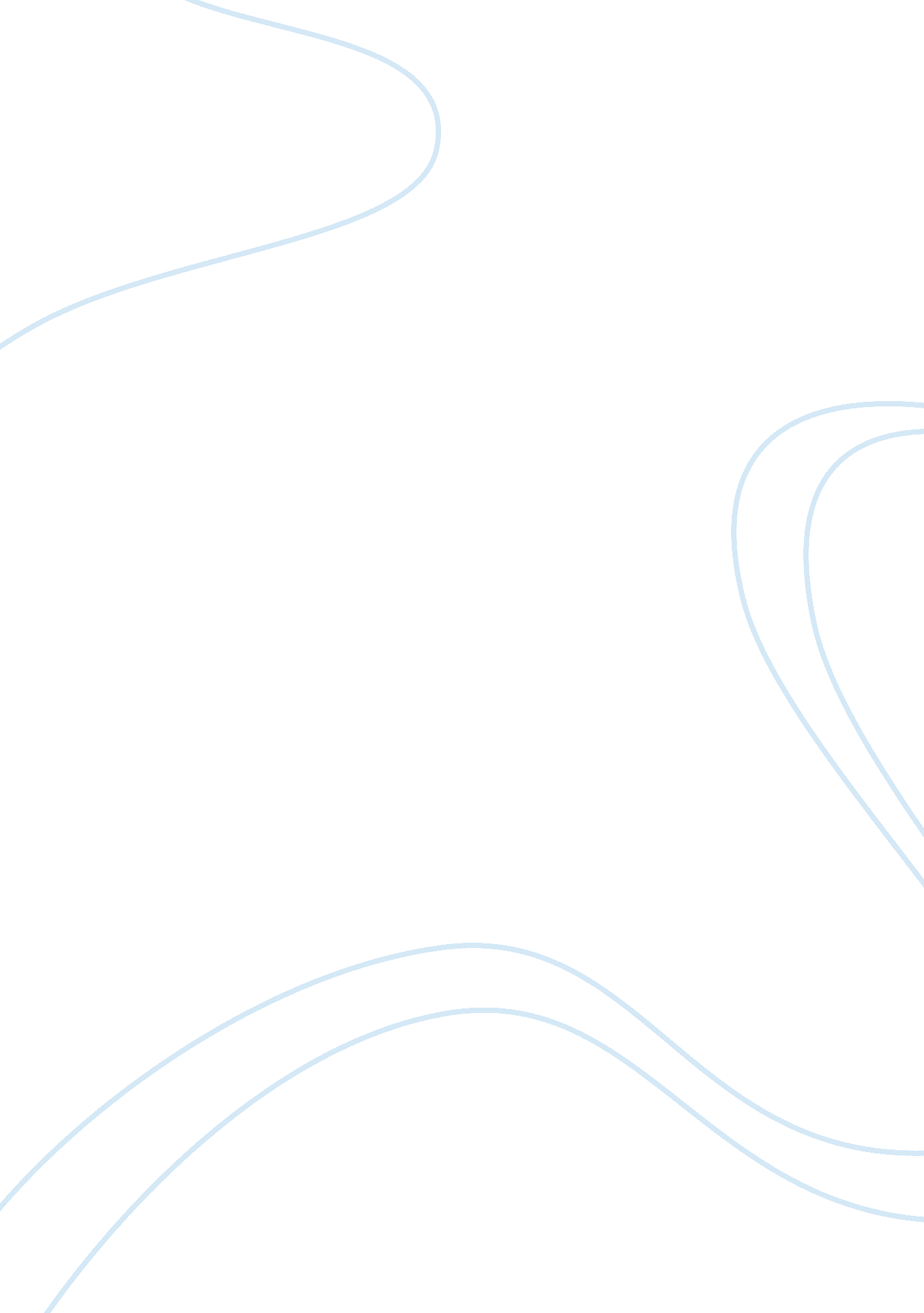 Summary of wedding dance essay sampleArt & Culture, Dance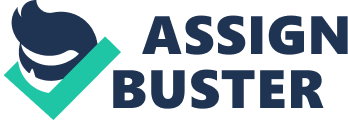 The Wedding Dance by Amador T. Daguio is about Awiyao and Lumnay, a long married couple from the Mountain tribes. Awiyao is going to marry another woman, Madulimay, because Lumnay was not able to give him a child. Awiyao went back home to see Lumnay because he didn’t find her among the dancers at his wedding. He wanted Lumnay to dance at his wedding for the last time but she cannot. On their moment, there are many flashbacks about how Lumnay did her best to have a child, through offering to the god, Kabunyan; and how Awiyao and Lumnay’s love was as strong as the river; but “ it is just that a man must have a child”, and he had to leave her. He promised her that if he fails to have a child, he will come back to her. She wanted to protest against the written rule that a man can marry another woman, so Lumnay went to the wedding dance. But while seeing her husband married to another woman, she could not take it anymore and just went to the mountain to clear away the beans she had thought about. And so Lumnay, waiting for Awiyao a long time, thought of Awiyao’s promise as she cleared away the growing bean plants. This is my reaction paper about a short story made by Amador T. Daguio. It is entitled The Wedding Dance. We were asked by oue teacher to give a theme for the short story and make our stand about it. Hope you like it! REACTION PAPER 
Wedding Dance 
By: Amador T. Daguio 
The exposition started the story to be tragic. It presented the situation of lovers who where they must let go of extreme emotions to give way for the man to marry another woman. Awiyao couldn’t bare the sadness seen in Lumnay’s face anymore. They had to ignore the call of their hearts and free each other—- just for a shallow view of an unwritten law. Sadly it seems to hear such stories. Yet their love for each other will rwmain forever even though they are blocked by great barriers. The view presented are the roots of the theme proposed for this short story: BARRIERS CAN” T HINDER TRUE LOVE. The barriers referred to are the society and culture of the place where Awiyao and Lumnay dwells. There has been a great internal and external conflict between Awiyao, himself and the society—-Awiyao loves Lumnay, yet he needs to redeem himself by remarrying to finally have a child, for the society to accept him and recognize him, and for it says so based from their culture. Its indeed a complicated thing. Since Awiyao can’t do anything, he just followed the right thing to do that any man in his situations would do. However, it didn’t stop there. Their great love for each other can just pass through these barriers. On reading the part of the night of Awiyao’s wedding dance, an emotion of pity was felt by me. His separation with Lumnay is unfair in a way that as if the two lovers were innocent people who were punished by crimes they have not committed. Why would they end up as a couple if they were destined to be infertile for them to separate? These situations just break my heart. Even though their bodies are forever far apart, I strongly believe that their hearts are eternally intertwined. Why? Simply because it has been clearly stated that although Awiyao will marry Madulimay to have a child, the only woman he’ll ever live is Lumnay—- that even with all the barriers stopping their love for each other, thier hearts can’t be stopped from loving one another for life. We can say that these situations still happen in the present times. Even with great innovations and advancements, if Awiyao and Lumnay will live in today’s era, they can still experience the same situation, but perhaps presented in another way. There are a lot of “ BARRIERS” that make different versions of Awiyao and Lumnay’s tragic love story through time. But I believe these barriers can’t hinder great love that continually grows and is felt for life even with barricades blocking it, like that of Awiyao and Lumnay. They may be separated eternally: his body would not anymore be hers, but his heart would still be—-FOREVER! They have been married for seven harvest periods yet Awiyao and Lumnay weren’t able to produce children and Awiyao badly need one to affirm his virility and to establish his place among his tribesmen so he decided to leave Lumnay and marry Madulimay. The story is set in one of the mountainous provinces in the northern Philippines on the eve of Awiyao’s wedding to Madulimay, while gangsas beat and women dance to celebrate the union. Awiyao slipped away from the celebration to convince Lumnay to join the dancing women. Instead, their conversation turned to a passionate goodbye, each expressing love for the other, their speeches filled with recollection of precious memories, finding it hard to let go of one another. The climax was reached with Awiyao running, blood surging, resolved to stop the dance and complain against the tribe’s culture that permits a man to marry another woman if the first wife couldn’t bear him children. But suddenly she stopped and turned back, defeated. Daguio, in the story presented a clash against a basic human emotion and culture and thus established two important points: that culture transcends love and the bitter truth about the inequality of the sexes. He did not establish though that Lumnay was sterile. Awiyao could have been the one with fertility problems, who knows? Awiyao’s pride forced him to leave Lumnay, no matter how he loved his wife. But if he was the one with fertility problems, would Lumnay’s love be enough to take him back? On the second point, their culture permits man to leave his wife and take another woman hoping the second wife would bear him children but no such provision for women exists. And although the first wife may remarry, it would only be after her husband left her. And what if, in Lumnay’s second marriage, she would bear children, what of the culture now? The Wedding Dance by Amador T. Daguio is about Awiyao and Lumnay, a long married couple from the Mountain tribes. Awiyao is going to marry another woman, Madulimay, because Lumnay was not able to give him a child. Awiyao went back home to see Lumnay because he didn’t find her among the dancers at his wedding. He wanted Lumnay to dance at his wedding for the last time but she cannot. On their moment, there are many flashbacks about how Lumnay did her best to have a child, through offering to the god, Kabunyan; and how Awiyao and Lumnay’s love was as strong as the river; but “ it is just that a man must have a child”, and he had to leave her. He promised her that if he fails to have a child, he will come back to her. She wanted to protest against the written rule that a man can marry another woman, so Lumnay went to the wedding dance. But while seeing her husband married to another woman, she could not take it anymore and just went to the mountain to clear away the beans she had thought about. And so Lumnay, waiting for Awiyao a long time, thought of Awiyao’s promise as she cleared away the growing bean plants. CHARACTERS Awiyao The Husband stated in the short story. (Wedding dance) 
Humorous and physically fit. Lumnay The wife of Awiyao. 
The woman who was left by her husband (Awiyao) because she cannot bear a child. Beautiful, a good dancer, strong in planting beans, fast in cleaning jars, and a good housekeeper, Awiyao’s new wife. Introduction: The story started when Awiyao went ti his and Lumnay’s house to invite his ex-wife to join the dance. Rising Action: Things get complicated when start talking, and she can’t let go of Awiyao. Climax So much intense felt in the story when they both stated that they do not want any other man or women for them. There so much intense formed when they stated that they still love each other. Falling Action: When Lumnay and Awiyao have to follow their Tribe’s Custom. Denouement: When Awiyao was fetched by his friends and he had no choice but to go back to the wedding Whole Story 
Wedding Dance 
By Amador Daguio 
Awiyao reached for the upper horizontal log which served as the edge of the headhigh threshold. Clinging to the log, he lifted himself with one bound that carried him across to the narrow door. He slid back the cover, stepped inside, then pushed the cover back in place. After some moments during which he seemed to wait, he talked to the listening darkness. “ I’m sorry this had to be done. I am really sorry. But neither of us can help it.” The sound of the gangsas beat through the walls of the dark house like muffled roars of falling waters. The woman who had moved with a start when the sliding door opened had been hearing the gangsas for she did not know how long. There was a sudden rush of fire in her. She gave no sign that she heard Awiyao, but continued to sit unmoving in the darkness. But Awiyao knew that she heard him and his heart pitied her. He crawled on all fours to the middle of the room; he knew exactly where the stove was. With bare fingers he stirred the covered smoldering embers, and blew into the stove. When the coals began to glow, Awiyao put pieces of pine on them, then full round logs as his arms. The room brightened. “ Why don’t you go out,” he said, “ and join the dancing women?” He felt a pang inside him, because what he said was really not the right thing to say and because the woman did not stir. “ You should join the dancers,” he said, “ as if–as if nothing had happened.” He looked at the woman huddled in a corner of the room, leaning against the wall. The stove fire played with strange moving shadows and lights upon her face. She was partly sullen, but her sullenness was not because of anger or hate. “ Go out–go out and dance. If you really don’t hate me for this separation, go out and dance. One of the men will see you dance well; he will like your dancing, he will marry you. Who knows but that, with him, you will be luckier than you were with me.” “ I don’t want any man,” she said sharply. “ I don’t want any other man.” He felt relieved that at least she talked: “ You know very well that I won’t want any other woman either. You know that, don’t you? Lumnay, you know it, don’t you?” She did not answer him. “ You know it Lumnay, don’t you?” he repeated. “ Yes, I know,” she said weakly. “ It is not my fault,” he said, feeling relieved. “ You cannot blame me; I have been a good husband to you.” “ Neither can you blame me,” she said. She seemed about to cry. “ No, you have been very good to me. You have been a good wife. I have nothing to say against you.” He set some of the burning wood in place. “ It’s only that a man must have a child. Seven harvests is just too long to wait. Yes, we have waited too long. We should have another chance before it is too late 
for both of us.” This time the woman stirred, stretched her right leg out and bent her left leg in. She wound the blanket more snugly around herself. “ You know that I have done my best,” she said. “ I have prayed to Kabunyan much. I have sacrificed many chickens in my prayers.” “ Yes, I know.” “ You remember how angry you were once when you came home from your work in the terrace because I butchered one of our pigs without your permission? I did it to appease Kabunyan, because, like you, I wanted to have a child. But what could I do?” “ Kabunyan does not see fit for us to have a child,” he said. He stirred the fire. The spark rose through the crackles of the flames. The smoke and soot went up the ceiling. Lumnay looked down and unconsciously started to pull at the rattan that kept the split bamboo flooring in place. She tugged at the rattan flooring. Each time she did this the split bamboo went up and came down with a slight rattle. The gong of the dancers clamorously called in her care through the walls. Awiyao went to the corner where Lumnay sat, paused before her, looked at her bronzed and sturdy face, then turned to where the jars of water stood piled one over the other. Awiyao took a coconut cup and dipped it in the top jar and drank. Lumnay had filled the jars from the mountain creek early that evening. “ I came home,” he said. “ Because I did not find you among the dancers. Of course, I am not forcing you to come, if you don’t want to join my wedding ceremony. I came to tell you that Madulimay, although I am marrying her, can never become as good as you are. She is not as strong in planting beans, not as fast in cleaning water jars, not as good keeping a house clean. You are one of the best wives in the whole village.” “ That has not done me any good, has it?” She said. She looked at him lovingly. She almost seemed to smile. He put the coconut cup aside on the floor and came closer to her. He held her face between his hands and looked longingly at her beauty. But her eyes looked away. Never again would he hold her face. The next day she would not be his any more. She would go back to her parents. He let go of her face, and she bent to the floor again and looked at her fingers as they tugged softly at the split bamboo floor. “ This house is yours,” he said. “ I built it for you. Make it your own, live in it as long as you wish. I will build another house for Madulimay.” “ I have no need for a house,” she said slowly. “ I’ll go to my own house. My parents are old. They will need help in the planting of the beans, in the pounding of the rice.” “ I will give you the field that I dug out of the mountains during the first year of our marriage,” he said. “ You know I did it for you. You helped me to make it for the two of us.” “ I have no use for any field,” she said. He looked at her, then turned away, and became silent. They were silent for a time. “ Go back to the dance,” she said finally. “ It is not right for you to be here. They will wonder where you are, and Madulimay will not feel good. Go back to the dance.” “ I would feel better if you could come, and dance—for the last time. The gangsas are playing.” “ You know that I cannot.” “ Lumnay,” he said tenderly. “ Lumnay, if I did this it is because of my need for a child. You know that life is not worth living without a child. The man have mocked me behind my back. You know that.” “ I know it,” he said. “ I will pray that Kabunyan will bless you and Madulimay.” She bit her lips now, then shook her head wildly, and sobbed. She thought of the seven harvests that had passed, the high hopes they had in the beginning of their new life, the day he took her away from her parents across the roaring river, on the other side of the mountain, the trip up the trail which they had to climb, the steep canyon which they had to cross. The waters boiled in her mind in forms of white and jade and roaring silver; the waters tolled and growled, resounded in thunderous echoes through the walls of the stiff cliffs; they were far away now from somewhere on the tops of the other ranges, and they had looked carefully at the buttresses of rocks they had to step on—a slip would have meant death. They both drank of the water then rested on the other bank before they made the final climb to the other side of the mountain. She looked at his face with the fire playing upon his features—hard and strong, and kind. He had a sense of lightness in his way of saying things which often made her and the village people laugh. How proud she had been of his humor. The muscles where taut and firm, bronze and compact in their hold upon his skull—how frank his bright eyes were. She looked at his body the carved out of the mountains five fields for her; his wide and supple torso heaved as if a slab of shining lumber were heaving; his arms and legs flowed down in fluent muscles–he was strong and for that she had lost him. She flung herself upon his knees and clung to them. “ Awiyao, Awiyao, my husband,” she cried. “ I did everything to have a child,” she said passionately in a hoarse whisper. “ Look at me,” she cried. “ Look at my body. Then it was full of promise. It could dance; it could work fast in the fields; it could climb the mountains fast. Even now it is firm, full. But, Awiyao, I am useless. I must die.” “ It will not be right to die,” he said, gathering her in his arms. Her whole warm naked naked breast quivered against his own; she clung now to his neck, and her hand lay upon his right shoulder; her hair flowed down in cascades of gleaming darkness. “ I don’t care about the fields,” she said. “ I don’t care about the house. I don’t care for anything but you. I’ll have no other man.” “ Then you’ll always be fruitless.” “ I’ll go back to my father, I’ll die.” “ Then you hate me,” he said. “ If you die it means you hate me. You do not want me to have a child. You do not want my name to live on in our tribe.” She was silent. “ If I do not try a second time,” he explained, “ it means I’ll die. Nobody will get the fields I have carved out of the mountains; nobody will come after me.” “ If you fail–if you fail this second time–” she said thoughtfully. The voice was a shudder. “ No–no, I don’t want you to fail.” “ If I fail,” he said, “ I’ll come back to you. Then both of us will die together. Both of us will vanish from the life of our tribe.” The gongs thundered through the walls of their house, sonorous and faraway. “ I’ll keep my beads,” she said. “ Awiyao, let me keep my beads,” she half-whispered. “ You will keep the beads. They come from far-off times. My grandmother said they come from up North, from the slant-eyed people across the sea. You keep them, Lumnay. They are worth twenty fields.” “ I’ll keep them because they stand for the love you have for me,” she said. “ I love you. I love you and have nothing to give.” She took herself away from him, for a voice was calling out to him from outside. “ Awiyao! Awiyao! O Awiyao! They are looking for you at the dance!” “ I am not in hurry.” “ The elders will scold you. You had better go.” “ Not until you tell me that it is all right with you.” “ It is all right with me.” He clasped her hands. “ I do this for the sake of the tribe,” he said. “ I know,” she said. He went to the door. “ Awiyao!” He stopped as if suddenly hit by a spear. In pain he turned to her. Her face was in agony. It pained him to leave. She had been wonderful to him. What was it that made a man wish for a child? What was it in life, in the work in the field, in the planting and harvest, in the silence of the night, in the communing with husband and wife, in the whole life of the tribe itself that made man wish for the laughter and speech of a child? Suppose he changed his mind? Why did the unwritten law demand, anyway, that a man, to be a man, must have a child to come after him? And if he was fruitless–but he loved Lumnay. It was like taking away of his life to leave her like this. “ Awiyao,” she said, and her eyes seemed to smile in the light. “ The beads!” He turned back and walked to the farthest corner of their room, to the trunk where they kept their worldly possession—his battle-ax and his spear points, her betel nut box and her beads. He dug out from the darkness the beads which had been given to him by his grandmother to give to Lumnay on the beads on, and tied them in place. The white and jade and deep orange obsidians shone in the firelight. She suddenly clung to him, clung to his neck as if she would never let him go. “ Awiyao! Awiyao, it is hard!” She gasped, and she closed her eyes and huried her face in his neck. The call for him from the outside repeated; her grip loosened, and he buried out into the night. Lumnay sat for some time in the darkness. Then she went to the door and opened it. The moonlight struck her face; the moonlight spilled itself on the whole village. She could hear the throbbing of the gangsas coming to her through the caverns of the other houses. She knew that all the houses were empty that the whole tribe was at the dance. Only she was absent. And yet was she not the best dancer of the village? Did she not have the most lightness and grace? Could she not, alone among all women, dance like a bird tripping for grains on the ground, beautifully timed to the beat of the gangsas? Did not the men praise her supple body, and the women envy the way she stretched her hands like the wings of the mountain eagle now and then as she danced? How long ago did she dance at her own wedding? Tonight, all the women who counted, who once danced in her honor, were dancing now in honor of another whose only claim was that perhaps she could give her husband a child. “ It is not right. It is not right!” she cried. “ How does she know? How can anybody know? It is not right,” she said. Suddenly she found courage. She would go to the dance. She would go to the chief of the village, to the elders, to tell them it was not right. Awiyao was hers; nobody could take him away from her. Let her be the first woman to complain, to denounce the unwritten rule that a man may take another woman. She would tell Awiyao to come back to her. He surely would relent. Was not their love as strong as the river? She made for the other side of the village where the dancing was. There was a flaming glow over the whole place; a great bonfire was burning. The gangsas clamored more loudly now, and it seemed they were calling to her. She was near at last. She could see the dancers clearly now. The man leaped lightly with their gangsas as they circled the dancing women decked in feast garments and beads, tripping on the ground like graceful birds, following their men. Her heart warmed to the flaming call of the dance; strange heat in her blood welled up, and she started to run. But the gleaming brightness of the bonfire commanded her to stop. Did anybody see her approach? She stopped. What if somebody had seen her coming? The flames of the bonfire leaped in countless sparks which spread and rose like yellow points and died out in the night. The blaze reached out to her like a spreading radiance. She did not have the courage to break into the wedding feast. Lumnay walked away from the dancing ground, away from the village. She thought of the new clearing of beans which Awiyao and she had started to make only four moons before. She followed the trail above the village. When she came to the mountain stream she crossed it carefully. Nobody held her hand, and the stream water was very cold. The trail went up again, and she was in the moonlight shadows among the trees and shrubs. Slowly she climbed the mountain. When Lumnay reached the clearing, she cold see from where she stood the blazing bonfire at the edge of the village, where the wedding was. She could 